سيـرة ذاتيـةعـوض عـويـد عجيــل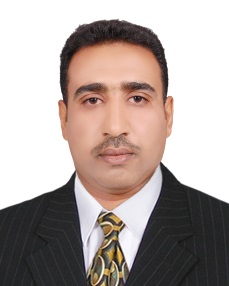 المعلومات الشخصية:الاسـم الكامـل: عـوض عـويـد عجيــلالجنسيـة: عراقي اللغــات: العربية - الإنكليزيةالجنس: ذكر تاريخ الميلاد: 1/1/1979الحالة الاجتماعية: أعزبالعنوان:عنوان السكن: العراق/ بغداد/ الأعظمية/ حي الوزيريةعنوان العمل: العراق/ بغداد/ باب المعظم/ الجامعة المستنصرية/ كلية الهندسة/ ص.ب. 46049رقم المحمول: +964(0)7814891999   -    +964(0)7713814679البريد الإلكتروني: awadh.ajeel@uomustansiriyah.edu.iq  -  engineerawadh@gmail.com  التحصيل العلمي:بكالوريوس هندسة مدنية/ 2003.ماجستير هندسة مدنية/ إنشاءات/ 2007.السجل الوظيفـي:اللقب العلمي:مدرس مساعد، 2207.مدرس، 2012.أستاذ مساعد، 2016.العمـل الأكاديمي:تدريسي/ قسم هندسة الطرق والنقل/ كلية الهندسة/ الجامعة المستنصرية، 2007 ولحد الآن.العمل في العديد من اللجان الدورية في الجامعة المستنصرية وفي كلية الهندسة. وأهمها اللجان الجامعية لتجهيز المختبرات العلمية للجامعة المستنصرية للفترة 2007 - 2012.مسؤول وحدة المتابعة العلمية/ كلية الهندسة/ الجامعة المستنصرية، 2009 - 2010.محاضر/ وحدة التعليم المستمر/ كلية الهندسة/ الجامعة المستنصرية، 2010 ولحد الآن.مقرر رديف لقسم هندسة الطرق والنقل في الكلية أعلاه للفترة 2010 - 2011.مقرر قسم هندسة الطرق والنقل للفترة 2013 - 2015.الأداء المؤسسي:مشرف مشروع الجامعة المستنصرية للثقافة الرقمية في كلية الهندسة ومدير مركزها الامتحاني الدولي، 2010 - 2012 حيث تم تحقيق المركزين الثالث والأول عالمياً للعامين على التوالي.مدير مركز امتحاني/ شركة سيرتي بورت الأمريكية لاختبارات الحوسبة والإنترنت في العراق، 2010 - 2012.عضو مؤتمر عام/ نقابة الأكاديميين العراقيين/ الدورة الأولى، 2017 ولحد الآن.ممثل نقابة الأكاديميين العراقيين في كلية الهندسة/ الجامعة المستنصرية، 2018 ولحد الآن.عضو مؤتمر عام/ نقابة المهندسين العراقية/ الدورة السابعة والعشرون، 2018 ولحد الآن.مدرب تنمية بشرية/ مؤسسة العراقة للثقافة والتنمية، 2018 ولحد الآن.القطاع الخاص:مهندس تنفيذي في مواقع العمل للفترة 2004 - 2007.الخبـرات التدريسيـة والتدريبيــة:الكورسـات الدراسيـة:تصميم الجسور الخرسانية.مقاومة المواد.الإحصاء الهندسي.برمجة الحاسوب.الكورسـات التدريبيـة:الإشراف على مشاريع التخرج.أساسيات الحوسبة والإنترنت.إصلاح وتدعيم المنشآت الخرسانية.الفحوصات اللاإتلافية للمنشآت الخرسانية. النتاجات العلمية:الأبحاث المنشورة:السلوك الإنشائي للأعتاب الخرسانية المسلحة المجوفة تحت العزوم المركبة/ البحوث المدنية والبيئية، 2018.اللي بالإضافة إلى الانحناء والقص على الأعتاب الخرسانية المسلحة/ مجلة الهندسة والتنمية المستدامة/ الجامعة المستنصرية/ كلية الهندسة/ العراق، 2016.إنتاج مادة صديقة للبيئة كعنصر بنائي من النفايات اللدنة/ مجلة واسط للعلوم الهندسية/ جامعة واسط/ العراق/ 2016.سلوك القص للعتبات الخرسانية المسلحة ذات المقطع -T والمصنوعة من خرسانة المساحيق الفعالة ذاتية الرص/ مجلة كلية الهندسة/ جامعة النهرين/ العراق، 2015.سلوك العتبات السندويجية المركبة ذات فتحات مختلفة المقاس والموقع/ مجلة الهندسة والتنمية/ الجامعة المستنصرية/ كلية الهندسة/ العراق، 2014.تأثير مقاومة انضغاط الخرسانة والتسليح في منطقة الضغط على مطيلية العتبات الخرسانية المسلحة/ مجلة الهندسة والتكنلوجيا/ الجامعة التكنلوجية/ العراق، 2014.استبدال قضبان الشد الداخلية بصفيحة خارجية مثبتة/ مجلة الهندسة والتنمية/ الجامعة المستنصرية/ كلية الهندسة/ العراق، 2011.تأثير الفتحات والمفاصل الإنشائية الموجودة في منطقة الشفة على مقاومة القص للعتبات الخرسانية المسلحة ذات المقطع –T/ مجلة الهندسة/ جامعة بغداد/ العراق، 2010.تأثير خواص المقطع العرضي على سلوك اللوحة المستوية/ مجلة الهندسة والتكنلوجيا/ الجامعة التكنلوجية/ العراق، 2010.تصميم عملي للصفائح الفولاذية الخارجية ودراسة تأثيرات مقاومة الخرسانة ونسبة التسليح على تقوية الأعتاب الخرسانية المسلحة/ مجلة الهندسة والتنمية/ الجامعة المستنصرية/ كلية الهندسة/ العراق، 2008م.الرسائل العلمية:سلوك الانثناء لعتبات خرسانية مسلحة مقواة بلصق صفائح فولاذية/ رسالة ماجستير/ الجامعة المستنصرية/ كلية الهندسة/ العراق، 2006.الفعاليات المهنيـة:التحكيم العلمي:تقييم الأبحاث المقدمة للنشر والرسائل الجامعية ومشاريع التخرج.ورش العمل والندوات:هندسة الجسور: من منظور إنشائي.الإصلاح والتدعيم كمفتاح لاستدامة الجسر.مصائد الانترنت وجرائم المعلوماتية.كيف تكون آمنًا تجاه لا أخلاقيات وجرائم الانترنت.برامج التعليم التفاعلي والإلكتروني.عضويـة المنظمـات المهنيـة:نقابة المهندسين العراقية، 2004.اتحاد المهندسين العرب، 2011.نقابة المعلمين العراقيين، 2013.جمعية منابع المعلومات العلمية، 2016.نقابة الأكاديميين العراقيين، 2017.مؤسسة العراقة للثقافة والتنمية، 2018.الشهـادات المؤهلـة:دبلوم مهني في التخطيط الاستراتيجي المؤسساتي/ البورد الألماني للإستشارات والتدريب/ ألمانيا، 2018.مستشار دولي في مجال التعليم والتدريب/ البورد الألماني للإستشارات والتدريب/ ألمانيا، 2018.دبلوم مهني في تدريب المدربين/ البورد الألماني للإستشارات والتدريب/ ألمانيا، 2018.اللغة الإنكليزية/ رئاسة مجلس الوزراء/ العراق، 2015.شهادات IC3 الدولية/ شركة سيرتي بورت/ الولايات المتحدة الأمريكية، 2010 - 2011.الشهادة الدولية في شبكات الحاسوب Network +/ شركة كومب تي آي إي/ الولايات المتحدة الأمريكية، 2011.الشهادة الدولية في شبكات الحاسوب Network +/ مركز فورماتك/ بيروت/ لبنان، 2011.مهنية الفحوصات الحقلية/ الراعي المحلية لمعهد الخرسانة الأمريكي في العراق (VIAP)/ العراق، 2007.طرائق التدريس/ الجامعة المستنصرية/ العراق، 2007.المكافـآت والشهـادات التقديريـة:كتب الشكر والتقدير:وزارة التعليم العالي والبحث العلمي/ (عدد 1).مكتب رئيس الجامعة المستنصرية/ (عدد 11).الأمانة العامة للمكتبة المركزية/ الجامعة المستنصرية/ (عدد 1).عمادة كلية الهندسة/ الجامعة المستنصرية/ (عدد 49).وزارة العمل والشؤون الاجتماعية/ (عدد 1).جمعية منابع المعلومات العلمية (منظمة مجتمع مدني)/ (عدد 1).محافظة بغداد/ (عدد 1).المؤسسة الهندسية للتأهيل والتطوير الإستراتيجي (منظمة مجتمع مدني)/ (عدد 1).الدورات التدريبية:برنامج التحليل الإنشائي ANSYS/ الجامعة المستنصرية، 2010.برنامج التحليل والتصميم الإنشائيSTAAD Pro / الجامعة المستنصرية، 2010.برنامج التحليل والتصميم الإنشائي SAP 2000/ الجامعة المستنصرية، 2010.شهادة مدققي الجودة ISO 9001:2008/ الجامعة المستنصرية، 2010.تشريعات وآلية منح براءة الاختراع في العراق/ الجهاز المركزي للتقييس والسيطرة النوعية، 2010.تقنية التعليم الإلكتروني/ الجامعة المستنصرية، 2012.برنامج الإدارة الهندسية Primavera/ الجامعة المستنصرية، 2013.برنامج التحليل والتصميم الإنشائي ABAQUS/ الجامعة المستنصرية، 2010.تدريب المدربين (TOT)/ مؤسسة العراقة للثقافة والتنمية/ العراق، 2018.دور المهندس المقيم والمختبرات الإنشائية في رصانة وجودة المشاريع في العراق/ نقابة المهندسين العراقية، 2018.التطبيقات العلمية والعملية لأنظمة القابل الضوئي/ نقابة المهندسين العراقية، 2018.مقدمة في أسس تخطيط النقل/ نقابة المهندسين العراقية، 2018.السياقات المهنية والسلامة اللغوية/ مؤسسة العراقة للثقافة والتنمية/ العراق، 2018.التخطيط الاستراتيجي/ مؤسسة العراقة للثقافة والتنمية/ العراق، 2018.لغة الجسد/ مؤسسة العراقة للثقافة والتنمية/ العراق، 2018.القيادة/ مؤسسة العراقة للثقافة والتنمية/ العراق، 2018.خدمة المجتمع:المرتبـة الهنـدسيـة:مهندس استشاري، 2017.التصاميـم الإنشائيـة:بناية مركز التدريب والتأهيل المهني في الديوانية/ وزارة العمل والشؤون الاجتماعية، 2008.مراكز دفاع مدني نموذجية للأقضية والنواحي/ وزارة الداخلي، 2010.التدقيـق ومصادقـة المخططـات الإنشائيـة:الهيكل الحديدي لسقف القاعة الرياضية في سامراء/ وزارة الشباب والرياضة، 2012.تصريف مجاري ومياه الأمطار في عفك/ وزارة الإعمار والإسكان، 2013.مركز شرطة الدولعي في بغداد/ وزارة الداخلية، 2013.بنايات متعددة الطوابق في بغداد/ قطاع خاص، 2013 - 2014.دار الحنان للرعاية الخاصة في العامرية/ وزارة العمل والشؤون الاجتماعية، 2015.حضانة الأطفال في الحلة/ وزارة العمل والشؤون الاجتماعية، 2015.بناية معهد النور لرعاية المكفوفين في السماوة/ وزارة العمل والشؤون الاجتماعية، 2015.التقييـم الإنشائي وتدعيـم المنشـآت القائمـة:الطابق الثاني من مبنى معهد النفط في بغداد/ وزارة النفط، 2008.قاعات ومكاتب إدارة ومراكز شرطة/ وزارة الداخلية، 2008 - 2013.أعمدة الجملون رقم (3) لسدة الهندية في بابل/ وزارة الموارد المائية، 2010.المنشآت الخرسانية لمجمع النهروان الصناعي/ وحدة تصفية المياه/ وزارة الصناعة والمعادن، 2010.المنشآت الخرسانية لمعمل دباغة الجلود في بغداد / وحدة معالجة المياه/ وزارة الصناعة والمعادن، 2010. أعمدة المركز الإقليمي لطب الطوارئ والإسعاف الفوري في بغداد/ وزارة الصحة، 2012.مسبح الكرادة/ وزارة الداخلية، 2013.الجسور التالفة في أبراج التبريد لمدينة الطب في بغداد/ وزارة الصحة، 2013.صوامع خزن الحبوب في البصرة وخان بني سعد في ديالى/ وزارة التجارة، 2013 -2015.المنشآت الخرسانية في محطات الطاقة الكهربائية في بغداد/ وزارة الكهرباء، 2013 - 2015.بنايات مدرسية ورياض أطفال/ وزارة التربية، 2013 - 2016.المبنى الإداري في معهد بغداد للسياحة والفندقة/ وزارة السياحة والآثار، 2014.منتدى الشباب النموذجي فئة (أ) في الزعفرانية/ وزارة الشباب والرياضة، 2015.مستشفى الزبير العام في البصرة/ وزارة الصحة، 2015.دور إيواء المسنين في الرشاد/ وزارة العمل والشؤون الاجتماعية، 2015.تدقيـق جـداول الكميـات والكلـف التخمينيـة:بنايات متعددة الطوابق في بغداد والديوانية/ وزارة العمل والشؤون الاجتماعية، 2008 - 2009.مجسر تقاطع الملعب في السماوة/ محافظة المثنى، 2011.التقـاريـر الفنيـة للفحـص والتقييـم:كفاءة المقاطع الفولاذية.اللباب الخرسانية.فحص التحميل للعناصر الإنشائية.فحص العناصر الخرسانية إتلافياً.فحص العناصر الخرسانية لاإتلافياً.فحص المواد الإنشائية.كفاءة العناصر الإنشائية المشيدة من الطابوق.تقديـم الاستشـارات والإشـراف الموقـعي:مجمع المناذرة السكني الاستثماري/ هيئة استثمار النجف، 2013 - 2014.